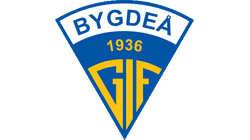 Årsmöte 2023		Bygdeå GIF org nr: 894000-0204		Dag: Söndag 29/10 Tid:  kl. 18.30Plats: Martinsonshallen (kyrkvägen, Bygdeå)Dagordning		Val av ordförande och sekreterare för mötet.Val av protokolljusterare och rösträknare.Fastställande av röstlängd för mötet (antal närvarande betalande medlemmar).Fråga om mötet har utlysts på rätt sätt (tillställts medlemmar minst 3v innan årsmötet).									Fastställande av dagordning.a) Styrelsens verksamhetsberättelse för det senaste verksamhetsåret. b) Styrelsens förvaltningsberättelse (balans- och resultaträkning) för det senaste räkenskapsåret.c) Sektionsordförandens verksamhetsberättelse.Revisorernas berättelse över styrelsens förvaltning under det senaste verksamhets- /räkenskapsåret.Information från Aktiv Fritid AB (AFAB).Fastställande av balans och resultaträkning samt beslut av hur över-/underskott ska disponeras. Fråga om ansvarsfrihet för styrelsen för den tid revisionen avser. 					Fastställande av medlemsavgifter 2024.Fastställande av verksamhetsplan samt behandling av budget för det kommande verksamhets- /räkenskapsåret. Motioner. Val av a) antalet ledamöter som ska ingå i styrelsen, dock lägst 3 st. Förslag:  st + x st barnrepresentanter. b) föreningens ordförande för en tid av minst 1 år;			c) halva antalet övriga ledamöter i styrelsen för en tid av 2 år; d) suppleanter i styrelsen med för dem fastställd turordning för en tid av 2 år;e) sektionsordföranden;Beslutt a) - e): 	Ordförande - firmateckningsrätt:Vice ordförande - firmateckningsrätt:Förste Kassör - firmateckningsrätt:Andre Kassör - firmateckningsrätt:Ledamot (cykel):Ledamot (Pump & Step - GYM):Ledamot (innebandy):Ledamot (fotboll):Ledamot (gymnastik)Barn Representant:Barn Representant:Suppleant (innebandy):Suppleant (gymnastik):Suppleant (Pump & Step):Suppleant (cykel)Suppleant (skidor): f) beslut om val av ombud till SDF-möten (och ev andra möten där föreningen har rätt att representera med ombud)		g) 2 revisorer jämte suppleanter för en tid av ett 1 år. I detta val får inte styrelsens ledamöter delta;h) minst 2 ledamöter i valberedningen för en tid av ett 1 år, av vilka en skall utses till ordförande.Övriga frågor: Mötets AvslutandeJusterare: ------------------------------------------------Sekreterare:----------------------------------------------                                                                     